Publicado en Barcelona el 18/10/2018 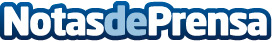 AleaSoft participa en el Webinar '¿Qué significa la Inteligencia Artificial para el sector de la energía?'El pasado martes 16 de octubre AleaSoft participó en el Webinar '¿Qué significa la Inteligencia Artificial para el sector de la energía?', organizado por ATA Insights

Datos de contacto:Alejandro DelgadoNota de prensa publicada en: https://www.notasdeprensa.es/aleasoft-participa-en-el-webinar-que-significa Categorias: Nacional Inteligencia Artificial y Robótica Webinars Sector Energético http://www.notasdeprensa.es